Fierte Multi-Academy Trust Calculation policy – multiplication Fierte Multi-Academy Trust Calculation policy – multiplication Fierte Multi-Academy Trust Calculation policy – multiplication Key language: double, times, multiplied by, the product of, groups of, lots of, equal groupKey language: double, times, multiplied by, the product of, groups of, lots of, equal groupKey language: double, times, multiplied by, the product of, groups of, lots of, equal groupConcrete Pictorial Abstract Doubling – Children will understand doubling as making a number twice as big using a range of equipment. 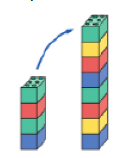 Double 4 is 8. 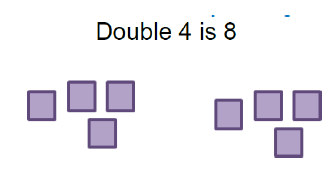 Children draw a picture to represent the objects doubled.4 + 4 = 82 x 4 = 8Just know it! – Children will learn double facts off by heart 1-5 and then to 10.Children begin to explore concept by grouping into equal groups. E.g. 2 candles on each cake, pairs of socks.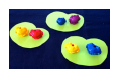 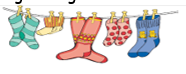 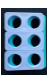 Repeated grouping/repeated addition  × 4  + 4 + 4 “There are 3 equal groups, with 4 in each group.”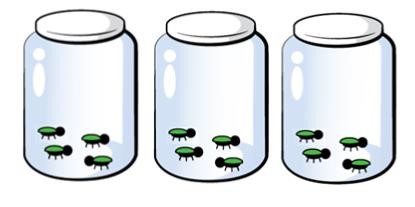 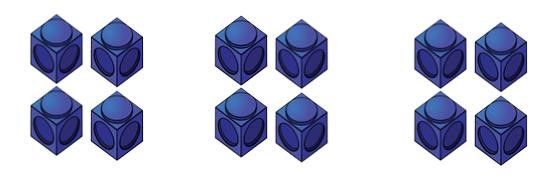 Children to represent the practical resources in a picture and then use a bar model. 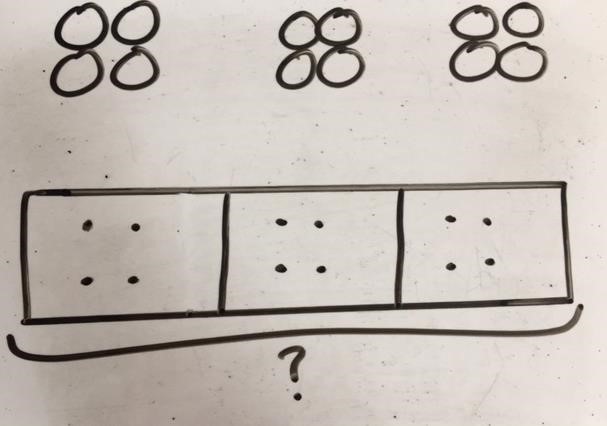 Children to then record as repeated addition and then move onto multiplication. 4+ 4 + 4 = 12  3x 4 = 12Number lines to show repeated groups-  3 × 4                                                              Cuisenaire rods can be used too. 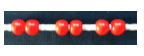 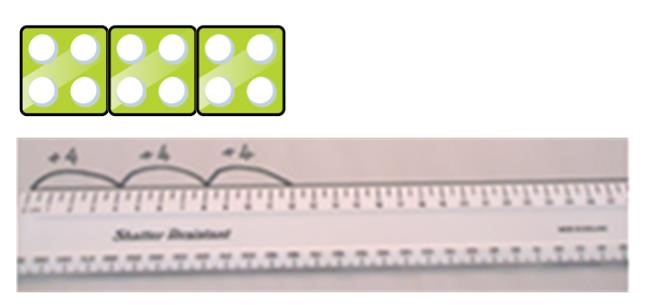 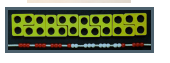 Represent this pictorially alongside a number line e.g.: 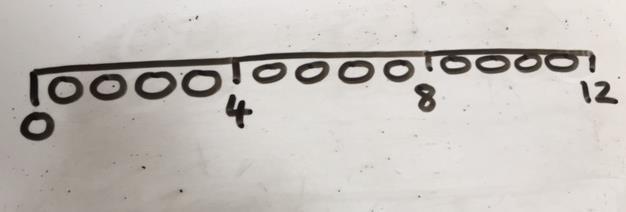 Abstract number line showing three  jumps of four. 3 × 4 = 12 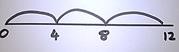 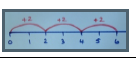 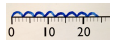 Use arrays to illustrate commutativity. Counters and other objects can also be used. 2 × 5 = 5 × 2 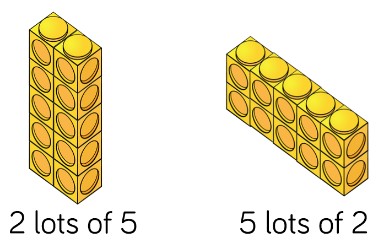 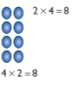 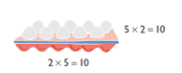 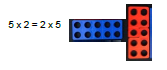 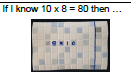 Children to represent the arrays pictorially. 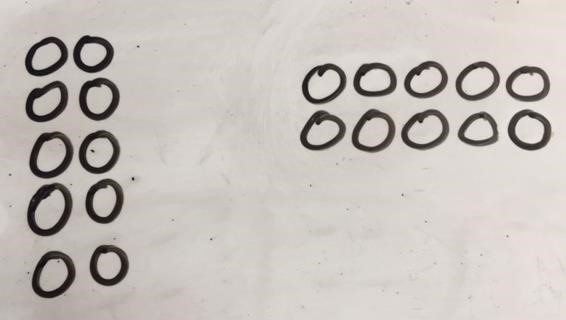 Children to be able to use an array to write a range of calculations e.g. 10 = 2 × 5 5 × 2 = 10 2 + 2 + 2 + 2 + 2 = 10 10 = 5 + 5 Partition to multiply using Numicon, base 10 or Cuisenaire rods. 4 × 15 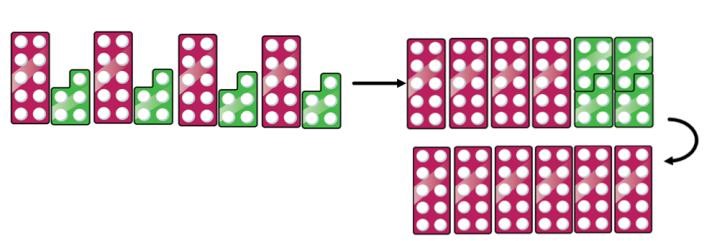 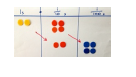 Children to represent the concrete manipulatives pictorially.  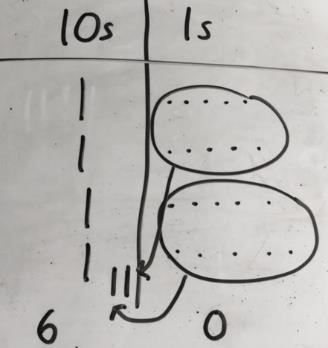 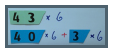 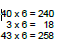 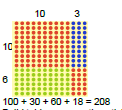 Children to be encouraged to show the steps they have taken. 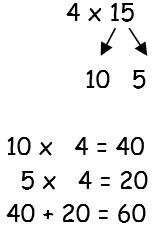 A number line can also be used 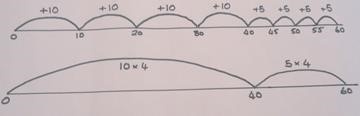 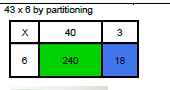 Formal column method with place value counters  (base 10 can also be used.) 3 × 23 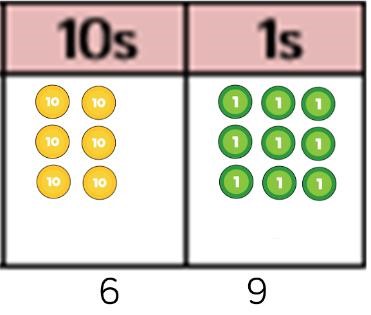 Children to represent the counters pictorially. 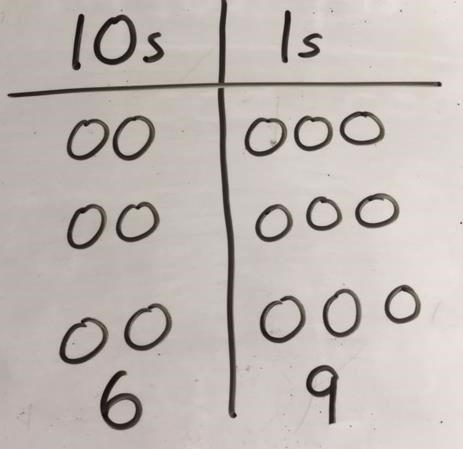 Children to record what it is they are doing to show understanding. 3 × 23          3 × 20 = 60                       3 × 3 =   9   20    3          60 + 9 = 69     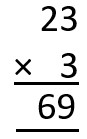 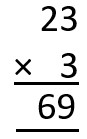 Formal column method with place value counters. 6 x 23 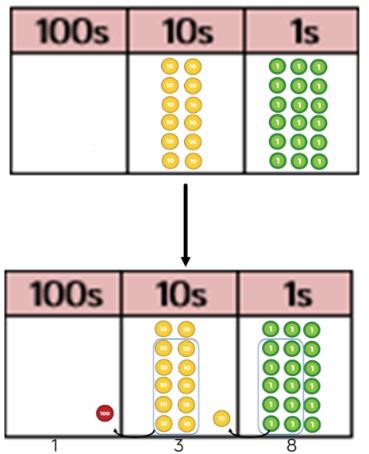 Children to represent the counters/base 10, pictorially e.g. the image below. 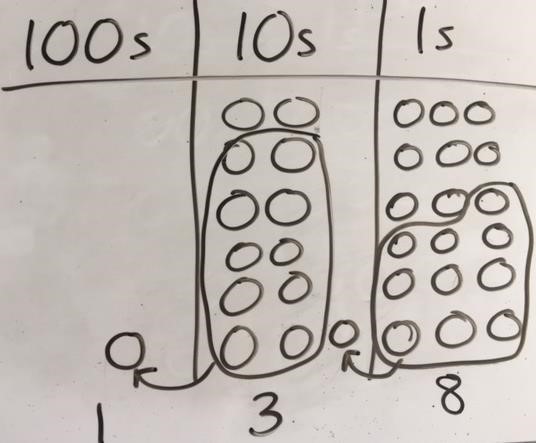 Formal written method 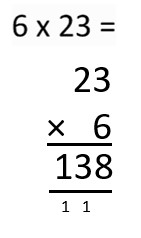 Grid method linked to formal written method.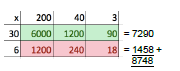 When children start to multiply 3d × 3d and 4d × 2d etc., they should be confident with the abstract: To get 744 children have solved 6 × 124. To get 2480 they have solved 20 × 124. When children start to multiply 3d × 3d and 4d × 2d etc., they should be confident with the abstract: To get 744 children have solved 6 × 124. To get 2480 they have solved 20 × 124. 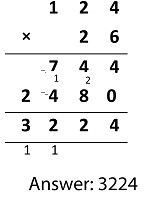 Conceptual variation; different ways to ask children to solve 6 × 23  Conceptual variation; different ways to ask children to solve 6 × 23  Conceptual variation; different ways to ask children to solve 6 × 23  